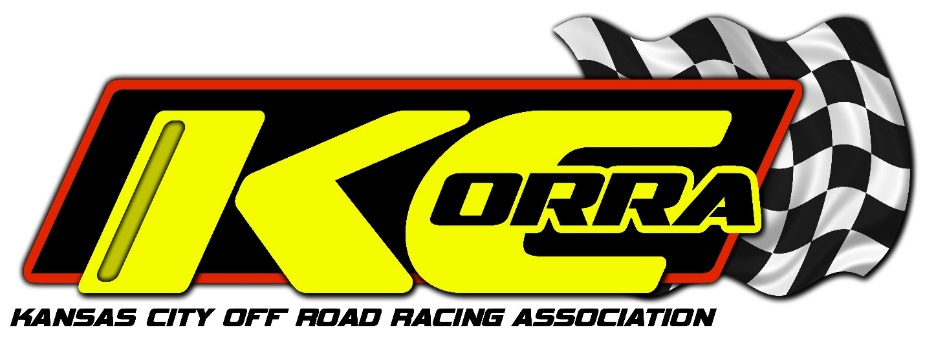 Release Form for Participants and AttendeesI ____________________________________ (print name) do hereby release, waive, discharge, and covenant, not to hold responsible, proceed with legal action, sue, or find liable, Kansas City Offroad Racing Association (KCORRA), any promotors, participants, racing associations, sanctioning bodies, track operators, track designers, track builders, officials, riders, pit crews, rescue personnel, any persons in a restricted area, sponsors, advertisers, premises owners, premises lessors, premises lessees, premises or event inspectors, surveyors, underwriters, consultants, or any subdivision there of, all for the purposes herein referred to as releases, from all liability to the undersigned, his/her personal representatives, assigns, heirs, and/or next of kin, for any and all  loss or damages, and any claim or demands on account of injury to the person or property or resulting in the death of the undersigned arising or related to the event(s), whether caused by the releasee or not.Print name-_______________________________________________________Date-______________________________	DOB-_________________________I have read, find true, and fully agree to the above statement.  ______(initial)Signature-_______________________________________________________ GuardianSignature-_______________________________________________________Print-___________________________________________________________Class-____________ Race #_____ Draw #______2018 Driver InformationName (please print clearly) ________________________________________2018 KCORRA License Number _____________________________________Class 		____________________________________________________Address	____________________________________________________		____________________________________________________Phone		____________________________________________________Email		____________________________________________________Emergency ContactName (please print clearly) ________________________________________Relation  _________________ _____________________________________Phone		____________________________________________________